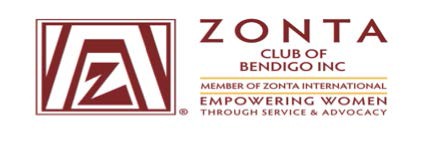 Zonta Club of Bendigo Inc.Ann Horrocks STEM Scholarship2020 Application FormZonta Club of Bendigo’s Ann Horrocks STEM Scholarship.The Zonta Club of Bendigo Inc. is a member of Zonta International, a worldwide human rights organization dedicated to empowering women through service and advocacy. www.zonta.org To create a world in which women and men have equal opportunities, women need to have an active role in technology and science developments. To encourage a local girl to pursue a career in Science, Technology, Engineering and Mathematics (STEM) areas, the Zonta Club of Bendigo Inc will award one merit-based competitive scholarship of $750.00 to a young woman who meets the criteria and demonstrates an ambition to pursue study in STEM areas. The scholarship has been named after our member Ann Horrocks in recognition of her contribution to Zonta International at International, District and Club levels.  It also acknowledges her commitment to women and children through Service and Advocacy. Ann’s short bio is attachedThe awardee will be a female student who has completed year 12 in the last five years and who has enrolled in tertiary education in one of the above fields. See detailed criteria on the application form.Based on the results of the scholarship winner’s first year of study the scholarship may be awarded for a second year provided enrolment is continued in STEM subjects.The Ann Horrocks STEM Scholarship application form is available on the Zonta Club of Bendigo Inc. web site www.zontabendigo.org. or through your school.  If you have any questions about this scholarship, please contact Kim Stewart, Service and Advocacy Committee Chairman on 0474 726 922 or Email: kimleanne60@gmail.comThose students enrolled in health related sciences will not be eligible to receive this scholarship.Biography Ann HorrocksMember Zonta Club of Bendigo 1988 to currentAnn completed Year 12 at Presentation Convent Windsor in 1959. Rather than take up teaching or nursing which was the norm for girls at that time and with the support of her family, particularly her mother, she pursued studies in Applied Chemistry at RMIT. This course was studied by those wishing to work in industry rather than following an academic career. Ann graduated after 6 years of night school, while working full time in the Research Laboratories at Kraft Foods. During these years, as well as being part of a team developing new products, she set up a new testing laboratory in Tasmania.Ann moved to Bendigo and enjoyed the next 16 years at home with her growing family. To help support their boys with their sporting ambitions and university studies, Ann began work at the Ordnance Factory Bendigo, initially in the office as a clerk. She started a Graduate Diploma in Electronic Computing but before completing this course, was appointed as the Facility Chemist - a new field for her with the work involved all metals based. With great support from the laboratory personnel and after several years, Ann was appointed the Metallurgical Laboratory Manager.While Laboratories Manager, Ann also held many other roles including Environmental Manager, Project Manager and a term as the OH&S Manager. Ann continued studies in these fields and qualified as an auditor. After achieving NATA (National Australian Testing Authority) registration for the Bendigo laboratories, Ann was appointed an assessor of other testing laboratories throughout Australia. During this time she was a member of many Professional Scientific Organizations.While continuing with laboratory responsibilities Ann was appointed as a Project Manager for several Defence projects including the US Army program for the High Mobility Engineer Excavator, a vehicle that could travel on the highway at speeds of 100kph.  Ann assisted in a minor way with the development of the Bushmaster.  Ann retired from ADI (now Thales) in 2006 and was able to devote more time to Zonta, which she had joined in 1988 not only to support women and children but also to meet like-minded women. She has held all positions at club level including President from 1996-98 followed by 2 years as the Area 4 Director.Ann then held the position of District 23 Secretary for 4 years and during this time assisted with the introduction of electronic voting at 2 International Conventions. In 2012 in Torino Italy, Ann was installed as the elected District 23 Governor being responsible for Zonta membership in WA, SA, NT, Vic and Tasmania, a position she held for 2 years.  Ann was appointed president again for the 2018-2020 biennium.At international level Ann has been the elected vice chairman of the Zonta International (ZI) Nominating Committee, a member of the ZI Foundation Development Committee and has served 4 years on the ZI Service Committee.  She is a Centennial Anniversary Endowment Campaign Representative.  As District 23 Parliamentarian and a previous Nominating Committee Chairman she has been very involved in all levels of Zonta.  At various times Ann has been a member of all club committees.Outside of Zonta, over the years Ann has been involved with many community organizations in Bendigo and is currently treasurer of the Friends of the Bendigo Art Gallery. With family having moved away from Bendigo, there are many reasons to travel and spend time with grandchildren and great grandchildren.Ann feels quite humbled by the honor bestowed upon her with the naming of this scholarship but at the same time is very proud to be a member of the Zonta Club of Bendigo.  Ann thanks all members, past and present for the support she has received along her Zonta journey.She looks forward to continuing to support our Zonta Club, the District and International programs for many years to come.Ann Horrocks STEM Scholarship General InformationEligibility Criteria:  the following applies.Applications can be submitted by female students who have completed Year 12 in the last 5 years at a secondary school located within 80 kms of Bendigo provided that the school is not located in the vicinity of another Zonta club.The applicant must have been accepted into a course offering further education in the area of applied science, technology, engineering, or mathematics (not health related)Applicants must be:an Australian Citizen or Permanent Resident of Australiahave an active commitment to volunteerism with a focus on supporting women and childrenhave knowledge of the programs of Zonta at International and local level.Application RequirementsCompletion of the official Application Form available on the Zonta Club of Bendigo Inc. webpage: www.zontabendigo.orgSubmission of a copy of your Year 12 academic recordTwo (2) References in support of your application andVerification of current enrollment at a University in Australia in a STEM related field.Application ProcessApplications must be received by Friday 14th February 2020.  References may be emailed separately if preferred, however they must be received no later than the above closing date.All applications are to be submitted electronically by the deadline to:Kim Stewart, Service and Advocacy Committee Chairman	Email: kimleanne60@gmail.com  Evaluation ProcessA panel will consider all applications assessing them against the eligibility criteria.  At least 3 candidates will be shortlisted for final evaluation.  This may include an interview. Results will be announced at the Bendigo Club’s International Women’s day dinner on 3rd March.Application for Ann Horrocks STEM ScholarshipSend application and direct any questions to Kim Stewart,Email: kimleanne60@gmail.comApplications close on Friday 14th February 2020First NameFirst NameFamily NameFamily NamePostal AddressPostal AddressResidential AddressResidential AddressTelephone NumberTelephone NumberStudent Email AddressStudent Email AddressPersonal Email AddressPersonal Email AddressAre you an Australian citizen or Permanent Resident of Australia?Are you an Australian citizen or Permanent Resident of Australia?    Australian Citizen    Permanent Resident of Australia    Australian Citizen    Permanent Resident of AustraliaYour RefereesYour RefereesYour RefereesYour RefereesNameNameTitleTitleTelephoneTelephoneMobileMobileEmail AddressEmail AddressPersonal GoalsDescribe your enrolled course of study. 